CENTRO CULTURAL JOSÉ MARTÍDr. Mora No.1, Col. Centro / afuera del Metro HidalgoTel. 17 19 30 02PROGRAMACIÓNEXPOSICIONESGALERÍASEGUNDO TRIMESTRE 2015ABRIL, MAYO Y JUNIOABRIL-MAYOExposición TemporalVentanas FantásticasObra plástica de Gustavo Vilchis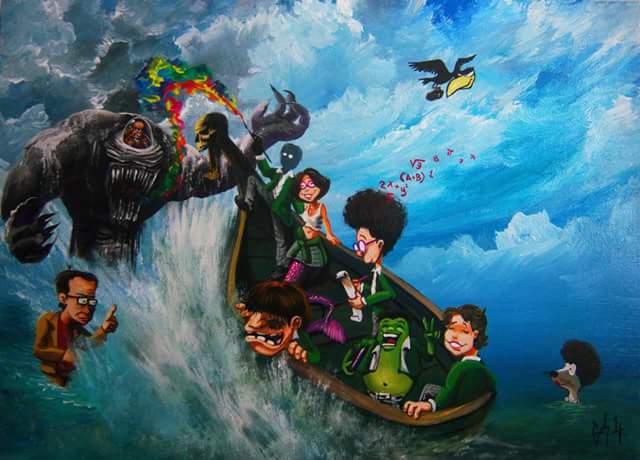                                             EL CAPITÁN DE LAS NUBESArtista plástico, muralista e ilustrador. Estudió en la Universidad Nacional Autónoma de México la carrera de Diseño Gráfico. Actualmente, realiza proyectos de muralismo decorativo, comercial y cultural a nivel nacional. Su estilo pictórico, al cual ha nombrado Alchilazismo contemporáneo, se ubica dentro de la llamada Realidad Fantástica; involucra estilos como el surrealismo, el romanticismo y el barroco. A partir de esta mezcla de estilos, el artista busca plasmar realidades a través de escenas fantásticas en un campo muy alejado de la pobre obviedad cotidiana.INAUGURACIÓN:VIERNES 10 DE ABRIL / 18 HORAS / GALERÍA / ENTRADA LIBREPERMANECERÁ HASTA EL DOMINGO 17 DE MAYO===================================================================================